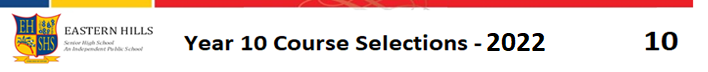 **Cost: This is the anticipated cost at the time of selection.  The actual cost will be confirmed following approval by the School Board.COMPULSORY – Learning Areas**CostCodeEnglish$24.0010ENGMathematics$26.2010MATScience$25.5010SCIHumanities and Social Sciences$22.0010HASSHealth Education$12.5010HEDPhysical Education$11.5010PEOPTIONAL – MUSIC – Special Program (additional cost)Students who are learning a musical instrument in Primary School as part of the School of Instrumental Music (SIM) will need to be enrolled in Class Music.Students who wish to join the Music Program need to make contact with the Music Office on 9573 0311.OPTIONAL – MUSIC – Special Program (additional cost)Students who are learning a musical instrument in Primary School as part of the School of Instrumental Music (SIM) will need to be enrolled in Class Music.Students who wish to join the Music Program need to make contact with the Music Office on 9573 0311.OPTIONAL – MUSIC – Special Program (additional cost)Students who are learning a musical instrument in Primary School as part of the School of Instrumental Music (SIM) will need to be enrolled in Class Music.Students who wish to join the Music Program need to make contact with the Music Office on 9573 0311.OPTIONAL – MUSIC – Special Program (additional cost)Students who are learning a musical instrument in Primary School as part of the School of Instrumental Music (SIM) will need to be enrolled in Class Music.Students who wish to join the Music Program need to make contact with the Music Office on 9573 0311.**CostCodeOPTIONAL – MUSIC – Special Program (additional cost)Students who are learning a musical instrument in Primary School as part of the School of Instrumental Music (SIM) will need to be enrolled in Class Music.Students who wish to join the Music Program need to make contact with the Music Office on 9573 0311.OPTIONAL – MUSIC – Special Program (additional cost)Students who are learning a musical instrument in Primary School as part of the School of Instrumental Music (SIM) will need to be enrolled in Class Music.Students who wish to join the Music Program need to make contact with the Music Office on 9573 0311.OPTIONAL – MUSIC – Special Program (additional cost)Students who are learning a musical instrument in Primary School as part of the School of Instrumental Music (SIM) will need to be enrolled in Class Music.Students who wish to join the Music Program need to make contact with the Music Office on 9573 0311.OPTIONAL – MUSIC – Special Program (additional cost)Students who are learning a musical instrument in Primary School as part of the School of Instrumental Music (SIM) will need to be enrolled in Class Music.Students who wish to join the Music Program need to make contact with the Music Office on 9573 0311.$49.0010MUS1/21OPTIONAL - Specialist Program (additional cost) Limited positions are available.  An application and interview process may be conducted if required.OPTIONAL - Specialist Program (additional cost) Limited positions are available.  An application and interview process may be conducted if required.**CostCode1FootballBoys$51.5010FBBS1/S21Football               Girls$51.5010FBGS1/S21Basketball Mixed Gender$21.5010BBALS1/S21Netball Mixed Gender$42.5010NETS1/S22OPTIONAL – Vocational Enterprise Courses (additional cost)Students can apply to one Year-long Certificate Course in Year 10 – Furnishing/Engineering or Hospitality.  An application and interview process is conducted to gain entry into the program.**CostCodeVocational Enterprise Program 	(Furnishing and Engineering Trade Taster Program) Vocational Enterprise Program 	(Furnishing and Engineering Trade Taster Program) $180.0010VECS1/S2Hospitality 			(Certificate I in Hospitality) Hospitality 			(Certificate I in Hospitality) $232.0010CTIS1/S2Part time HASS and Certificate I AgriFood Operations Part time HASS and Certificate I AgriFood Operations $227.5010HAVS1/S2 10AFVS1/S23ELECTIVES – Arts, Technology and Enterprise, Health and Physical Education and LOTE. Make 8 selections in each semester.  Number choices 1 to 8 in both columns.Sem 1Sem 2**CostCodeBusiness and Computing: 	Digital Technologies Business and Computing: 	Digital Technologies $25.5010DIT4/5Design and Tech: 		Electronics Design and Tech: 		Electronics $43.0010EL3/4			Jewellery 			Jewellery $39.5010JW5/6			Mechanical Workshop			Mechanical Workshop$39.5010MCW1/2			Metalwork 			Metalwork $53.5010MW5/6			Photography 			Photography $34.5010PH5/6			Technical Drawing 			Technical Drawing $12.5010TD5/6			Woodwork 			Woodwork $52.5010WW5/6Home Economics:	Cultural FoodsHome Economics:	Cultural Foods$52.0010CF1/2			Entertaining with Food			Entertaining with Food$52.0010EWF1/2			Childcare (*can only do in one Semester)			Childcare (*can only do in one Semester)**$49.0010CC			Fashion Journey (*can only do in one Semester)			Fashion Journey (*can only do in one Semester)**$38.0010FJArt:			Visual Arts Art:			Visual Arts $32.0010VA1/2			Creative Art			Creative Art$32.0010CA1/2Graphics:		Computer GraphicsGraphics:		Computer Graphics$10.0010CG1/2Performing Arts:		DramaPerforming Arts:		Drama$10.0010DRA1/2Music:			Piano KeyboardMusic:			Piano Keyboard$12.0010PK1/2Media:			Media ProductionMedia:			Media Production$22.0010MP1/2			Media Production & Analysis			Media Production & Analysis$25.0010MPA1/2			Outdoor Education (*can only do in one semester)			Outdoor Education (*can only do in one semester)**$50.5010OEDLOTE:			French (Year-long course)LOTE:			French (Year-long course)$7.5010FRS1&S2			Italian (Year-long course)			Italian (Year-long course)$7.5010ITS1&S2			Japanese (Year-long course)			Japanese (Year-long course)$7.5010JAPS1&S2Parent Name:Parent Signature:Everything yellow has been completed?Date:Student Name:Form: